in collaborazione con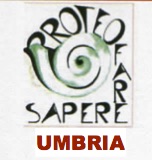 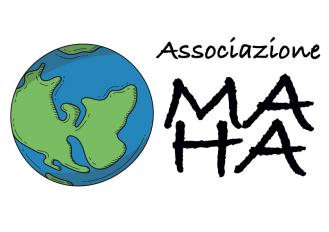 CORSO DI FORMAZIONE IN PRESENZAMUSICA ARCOBALENO

per Educatori e Insegnanti della Scuola dell’Infanzia e PrimariaOTTOBRE 2023-DICEMBRE 2023Incontri: calendario e contenutiDocente del CorsoSAMANTHA PAPETTI INFO sulla docente del corso SAMANTHA PAPETTISAMANTHA PAPETTI è laureata in Scienze Motorie e Sportive, specializzata in Scienze e Tecniche dell’Attività Motoria Preventiva e Adattata, Pedagogista della Mediazione Corporea e Espressiva a indirizzo simbolico-antropologico/Danzamovimentoterapeuta, diploma CID UNESCO in Bodily and Expressive Mediation Pedagogy level I e II (300 ore di formazione con la Dott.ssa Alba G.A. Naccari). Si occupa della progettazione e conduzione di laboratori di “Corpo, parole, musica e colori” nella Scuola Primaria. Ha lavorato con progetti di danza creativa, musica e disegno nella Scuola dell’Infanzia È pianista e danzatrice. Socia fondatrice dell’Associazione Culturale Maha di Perugia.INFO su Associazione MAHAMAHA è un’associazione che si propone di lavorare sul territorio offrendo proposte culturali e laboratoriali che stimolino la creatività in ogni sua forma.INFO su PROTEO FARE SAPERE: PROTEO FARE SAPERE è un’associazione riconosciuta dal MIUR quale soggetto qualificato per l'aggiornamento e la formazione del personale della scuola ai sensi del Decreto MIUR n.177/2000 e DM del 08/06/2005; ed è inserita nel Comitato delle Associazioni professionali dei docenti e dei dirigenti scolastici (Decreto MIUR n.34/2010). E’ confermato soggetto accreditato-qualificato per la formazione ai sensi della Direttiva MIUR n.170/2016, ed è inserito come Ente ACCREDITATO/QUALIFICATO nella Carta del Docente nel sito all'indirizzo web cartadocente.istruzione.it 
I corsi proposti, essendo organizzati da soggetto qualificato per l’aggiornamento, sono automaticamente autorizzati ai sensi degli artt. 64 e 67 CCNL 2006/2009 del Comparto Scuola e art. 21 CCNL 2002/2005 Area V della Dirigenza Scolastica con esonero dal servizio. Sito dell’associazione: www.proteofaresapere.itModalità di iscrizione
La domanda di iscrizione dovrà essere formalizzata sul modulo google https://docs.google.com/forms/d/e/1FAIpQLSf3jTEKDoZbpGy3LBoAuPyklN7y2h8C5GkjTJLC8cbUT_mq6Q/viewformentro il 30.09.2023 ed è vincolante.
Proteo Fare Sapere Umbria invierà conferma dell’attivazione del corso il 1.10.2023,Per motivi organizzativi e funzionali il numero minimo massimo di partecipanti al corso è di 5 persone e quello massimo 10; in caso di eccedenza delle domande la priorità sarà determinata esclusivamente dalla data e dall’ora di inoltro della domanda di iscrizione. Nel caso in cui le domande superassero di 4 il numero massimo sarà proposto un calendario addizionale.Costi
Il costo è di 100 euro. La quota comprende corso e materiali necessari alla realizzazione del progetto di teatro creativo.Modalità di pagamento al momento dell’iscrizioneBonifico IBAN IT25F0103003001000000868835 intestato a Proteo Fare Sapere Umbria                   oEmissione bonus Carta del docente (enti accreditati/qualificati)Copia del bonus o del bonifico deve essere allegata alla domanda di iscrizioneInformazioni
e mail: accoglierenelcuore@gmail.com e 346 6841306 (anche WhatsApp)DescrizioneIl corso di Musica Arcobaleno per educatori e insegnanti della scuola dell’infanzia e primaria è un’esperienza di ricerca-azione in campo educativo che si pone come obiettivi il miglioramento dell’apprendimento  per mezzo dell’arte, in particolare la musica, l’arte e la danza, di capacità relazionali come l’ascolto, l’empatia e la collaborazione e della creatività . Si propone un’esperienza multidisciplinare nella quale musica, arte e danza si alternano in modo armonioso, favorendo possibili collegamenti con altre discipline (ad esempio italiano e matematica).Ambiti specifici e trasversali Didattica attiva e attività laboratorialiImpiego diversi linguaggi artistici (musica, arte, danza)Obiettivi area intellettuale, spirituale, etica e immaginativa:riscoprire la sensibilità alla vera bellezza e il senso di meravigliafare esperienza delle variegate forme della cultura umana (musica, danza, arte...)migliorare le capacità cognitive semplici (attenzione, memorizzazione), intermedie (elaborazione, scelta) e superiori (intuizione)favorire la creatività e l’immaginazionearea relazionale e di espressione:migliorare le capacità espressive e comunicative, favorire empatia, collaborazione e cooperazione, elaborare le dinamiche narcisistiche deleterie che generano disarmonia individuale e comunitariamigliorare la capacità di ascoltoarea corporea ed emotiva:favorire l’integrazione psico-corporea (concetto di unità mente-corpo)migliorare lo schema corporeo e le capacità di movimentomigliorare la capacità di gestire, orientare e canalizzare le emozioniaccettare la corporeità e l’unicità del proprio essercistabilizzare l’umore e la fiducia di basemigliorare l’autostimaApproccio metodologico Laboratori creativo esperienziali di educazione musicale, arte e danzaMetodologia di lavoro Il percorso formativo segue il principio della didattica attiva, il modello teorico di riferimento è la pedagogia della mediazione corporea e espressiva a indirizzo simbolico-antropologico, elementi di pedagogia, teoria e pratica musicale, elementi di psicomotricità e danza creativa,  disegno. Gli incontri saranno condotti con metodologia interattiva.Durata15 ore di cui 12 in presenza distribuite in 4 incontri e 3 di autoformazioneCalendario In presenza Venerdì 13 Ottobre/  3 Novembre/ 17 Novembre/ 1 DicembreDalle 17:00 alle 20:00DestinatoriEducatori e insegnanti della Scuola dell’Infanzia e PrimariaNumero minimo5 personeAttestazione finale15 oreFrequenza necessariaSarà rilasciato l’attestato di frequenza al corso solo nel caso in cui le assenze non superino il 20% delle ore di corso (ossia occorre frequentare 9,6 ore su 12).
SedeAssociazione Maha, via Alessandra 28, Mugnano, PerugiaStrumentiSaranno utilizzati kit didattico Musica Arcobaleno (materiale autoprodotto e sperimentato con piccoli gruppi di bambini/e dai 4 ai 10 anni), vari tipi di colori, cartoncini colorati, strumenti musicali (piano a terra, piccole percussioni...), nastri, fili, teli, foulard per la danza etc...1° IncontroPresentazione del kit didattico Musica ArcobalenoVenerdì 13 Ottobre dalla 17:00 alle 20:00Esplorazione e utilizzo del kit didattico Musica Arcobaleno, giocare con la musica in piccoli gruppi (suonare, comporre...), esplorazione dei vari strumenti musicali a disposizione (pianoforte, percussioni...)2° IncontroMusica e ArteVenerdì 3 novembre dalle 17:00 alle 20:00Colorare il kit didattico con varie tecniche (acquerelli, pennarelli, pastelli, pastelli a olio...), approfondire la relazione tra arte e simboli, disegnare il proprio kit didattico3° IncontroMusica e DanzaVenerdì 17 novembre dalle 17:00 alle 20:00Danzare la musica e il silenzio, proposte di danza creativa, giochi di gruppo di danza e musica (ruoli: compositore e compositrice, direttore e direttrice d’orchestra, musicista, danzatore e danzatrice)4° IncontroMusica Arcobaleno e le altre discipline (italiano, matematica...)Venerdì 1 dicembre dalle 17.00 alle 20.00Le arti (musica, arte e danza) e gli altri linguaggi (italiano, matematica...), possibili collegamenti. Creazione di una lezione di Musica Arcobaleno in piccoli gruppi (cooperative learning)